BOGNA SZYMKIEWICZTerminy: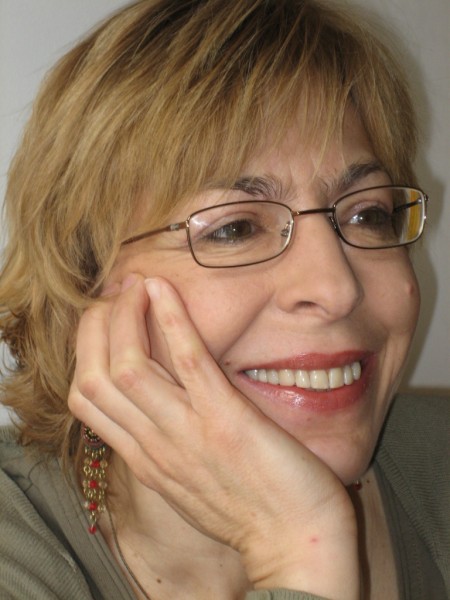 3.VII godz. 17:15-19:15 wykład "Ciało w psychologii procesu"4.VII  godz. 9:30-13:30 warsztat "Język ciała i snów"4.VII godz. 17:15-19:15 wykład "O stylu zupełnie inaczej" (prowadzi razem z Hanną Wieloch)5.VII godz. 9:30-13:30 warsztat "O stylu zupełnie inaczej" (prowadzi razem z Hanną Wieloch)Opis zajęć:JĘZYK CIAŁA I SNÓWCiało śni – to jedno z podstawowych założeń psychologii procesu, stworzonej przez Arnolda Mindella. Ciało, podobnie jak sny, jest źródłem ważnych i potrzebnych informacji, które nasz świadomy umysł pomija lub ignoruje. Ból, choroba, nielubiany aspekt sylwetki – przy całym cierpieniu, które się z tym wiążą – zawierają w sobie tajemniczą wiedzę i energię; problem polega na tym, że często nie umiemy jej rozszyfrować i nie wiemy jak z niej korzystać. Ciało mówi swoim językiem, różnym od  psychologicznych czy medycznych teorii, innym dla każdej dla każdej jednostki.Na warsztacie przedstawię zarys koncepcji „śniącego ciała” w psychologii procesu podstawowe metody docierania do potencjału ukrytego w naszych cielesnych problemach i dolegliwościach.O STYLU ZUPEŁNIE INACZEJWarsztat poświęcony będzie odkrywaniu własnego stylu - nie tylko w ubiorze. Styl to ogólny wzorzec,  który określa granice tego, co i jak robimy, jak się prezentujemy światu i sobie, co jest dla nas (psychologicznie) dostępne. Wbrew powszechnym mniemaniom, zarówno sama istota własnego stylu, jak i jego źródła, są często głęboko nieświadome. Podczas tego warsztatu zajmiemy się odkrywaniem tego, co w naszym stylu nas wspiera w rozwoju, a co ogranicza; jakie elementy trudno jest zmienić i dlaczego; jaki jest kolejny krok ku pełni siebie; jaką rolę w tym wszystkim pełni nasz stosunek do własnego ciała – takiego, jakie mamy na dziś. Korzystając z metod psychologii procesu, kontaktu z własnym ciałem i odrobiny wiedzy o „duchach czasu” w modzie i świadomości społecznej zajmiemy się poszukiwaniem tego, co jest nam najbardziej potrzebne na tym etapie życia – wewnątrz i na zewnątrz.Warsztat prowadzony razem z Hanną WielochŻyciorys:Bogna Szymkiewicz - Dr psychologii. Pracuje w Instytucie stosowanych Nauk Społecznych UW, gdzie kieruje ścieżką specjalizacyjną „Pomoc społeczno-terapeutyczna”. Posiada licencję terapeutyczną i trenerską wydaną przez Research Society of Process Oriented Psychology  w Zurychu.  Prowadzi psychoterapię indywidualną i terapię par oraz warsztaty szkoleniowe i rozwojowe (również w Rosji, Niemczech i USA). Wraz z Tomaszem Teodorczykiem i Barbarą Zuest (Szwajcaria) kieruje Programem Licencyjnym "Akademia Pracy z Procesem", prowadzącym do uzyskania międzynarodowej licencji terapeutycznej w zakresie psychologii procesu. Jest redaktorką antologii "Po drugiej stronie kłopotów. Psychologia procesu w teorii i praktyce" , autorką książki "Zranione stany świadomości" oraz współautorką książki „Deeper into the Soul. Beyond Dementia and Alzheimer’s towards Forgetfulness Care”. Mieszka w Warszawie z dwiema 16-letnimi córkami, Julia i Pauliną.